МИНИСТЕРСТВО  СПОРТА  РЕСПУБЛИКИ КРЫМ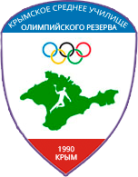 Государственное бюджетное профессиональное образовательное учреждение «Крымское среднее профессиональное училище (техникум) олимпийского резерва»ПРИЕМНАЯ  КАМПАНИЯ 2023осуществляется прием документов от поступающих в школу – интернат спортивного профиля  и  освоения программ спортивной подготовки по олимпийским видам спорта(прием документов с 20 июня по 31 июля 2023 г.)- основное общее образование (8-9 класс)Контактная  информация  приемной  комиссииАдрес: 297579, Республика Крым, Симферопольский  р-н, с.Краснолесье, ул. Парковая ,71-БРежим  работы  понедельник-пятница  с  9.00 до 16.00, перерыв  с 13.00 до 14.00 Телефон приемной комиссии - +79783463493               Выходной  день  - суббота, воскресенье ВСТУПИТЕЛЬНЫЕ ИСПЫТАНИЯФОРМА ПРОВЕДЕНИЯДАТА ПРОВЕДЕНИЯУровень состояния  здоровьяАнализ медицинской документации С 20 июня  по 31 июляВступительные  испытания(регистрация с  9.00 до 9.45 ) Начало  в  10.00Тестирование по  общей и специальной физической подготовке01 августа – для поступающих на отделение футбол 02 августа – для поступающих  на отделение  борьбы (вольная и греко-римская, дзюдо)  03 августа - для поступающих на отделение   легкой атлетики, тяжелой атлетики, бокса  Психологическое  обследование Тестирование после сдачи общей и специальной физической подготовки01-03  августа 2023Приказ о зачислении/размещении на сайте Приказ о зачислении/размещении на сайте   09  августа  2023